Dermenzny ViktorExperience:Position applied for: Electric CadetDate of birth: 27.04.1992 (age: 25)Citizenship: UkraineResidence permit in Ukraine: NoCountry of residence: UkraineCity of residence: OdessaPermanent address: ODESSA Malovskogo 10 strContact Tel. No: +38 (048) 404-01-80 / +38 (067) 254-91-90E-Mail: vikt-der-vikt@mail.ruU.S. visa: NoE.U. visa: NoUkrainian biometric international passport: Not specifiedDate available from: 17.07.2014English knowledge: ExcellentMinimum salary: 200 $ per monthPositionFrom / ToVessel nameVessel typeDWTMEBHPFlagShipownerCrewingElectric Cadet09.07.2012-31.08.2014Hirurg RomanovPusher Tug1700diesel engine500 kWtukrRMSPPortflotElectrician01.05.2013-01.10.2013Hirurg RomanovPusher Tug1700diesel engine500 kWtukrRMSPPortflot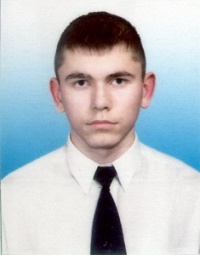 